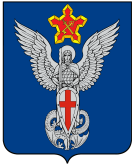 Ерзовская городская ДумаГородищенского муниципального районаВолгоградской области403010, Волгоградская область, Городищенский район, р.п. Ерзовка, ул. Мелиоративная 2,            тел/факс: (84468) 4-79-15РЕШЕНИЕОт 18 июня 2015 года                                 № 6/2О проекте решения «Об утверждении УставаЕрзовского городского поселения в новой редакции»В соответствии  со статьёй 44 Федерального закона от 06 октября 2003 года  № 131 «Об общих принципах организации местного самоуправления в Российской Федерации», Ерзовская городская ДумаРЕШИЛА:Одобрить проект решения «Об утверждении Устава Ерзовского городского поселения в новой редакции» (Приложение 1).Обнародовать проект решения «Об утверждении Устава Ерзовского городского поселения в новой редакции» одновременно с настоящим решением.Установить порядок учета предложений по проекту решения «Об утверждении Устава Ерзовского городского поселения в новой редакции» участия граждан в его обсуждении и проведения публичных слушаний (Приложение 2).Назначить публичные слушания по проекту решения «Об утверждении Устава Ерзовского городского поселения в новой редакции» на 13 июля 2015 года в 17.00 часов.Провести публичные слушания в помещении администрации Ерзовского городского поселения по адресу: р.п. Ерзовка, ул. Мелиоративная, 2.Настоящее решение вступает в силу со дня его официального обнародования.Председатель Ерзовскойгородской Думы                                                                                                   Ю.М. ПорохняГлава Ерзовскогогородского поселения                                                                                           А.А. КурнаковПриложение № 1к решению Ерзовской городской Думы№ 6/2 от 18 июня 2015г.Ерзовская городская ДумаГородищенского муниципального районаВолгоградской области403010, Волгоградская область, Городищенский район, р.п. Ерзовка, ул. Мелиоративная 2,            тел/факс: (84468) 4-79-15 ПРОЕКТ РЕШЕНИЯОб утверждении Устава Ерзовского городского поселения в новой редакцииВ соответствии  с Федеральным законом от 06 октября 2003 года  № 131-ФЗ «Об общих принципах организации местного самоуправления в Российской Федерации», заключением о результатах публичных слушаний, состоявшихся 2015г., в целях приведения Устава Ерзовского городского поселения в соответствие с федеральным и региональным законодательством, Ерзовская городская ДумаРЕШИЛА:Утвердить Устав Ерзовского городского поселения в новой редакции, согласно приложению.Признать утратившими силу:- Устав Ерзовского городского поселения, утвержденный решением Ерзовской городской Думы № 16 от 22.03.2006г.;- решение Ерзовской городской Думы № 2/5 от 21.02.2008г. «О внесении изменений и дополнений в Устав Ерзовского городского поселения»;- решение Ерзовской городской Думы № 9/9 от 16.07.2008г. «О внесении изменений и дополнений в Устав Ерзовского городского поселения»;- решение Ерзовской городской Думы № 3/5 от 26.03.2009г. «О внесении изменений и дополнений в Устав Ерзовского городского поселения»;- решение Ерзовской городской Думы № 10/1 от 27.08.2009г. «О внесении изменений и дополнений в Устав Ерзовского городского поселения»;- решение Ерзовской городской Думы № 5/1 от 15.04.2010г. «О внесении изменений и дополнений в Устав Ерзовского городского поселения»;- решение Ерзовской городской Думы № 11/2 от 24.06.2010г. «О внесении изменений и дополнений в Устав Ерзовского городского поселения»;- решение Ерзовской городской Думы № 4/5 от 17.03.2011г. «О внесении изменений и дополнений в Устав Ерзовского городского поселения»;- решение Ерзовской городской Думы № 13/3 от 30.08.2011г. «О внесении изменений и дополнений в Устав Ерзовского городского поселения»;- решение Ерзовской городской Думы № 15/1 от 20.10.2011г. «О внесении изменений и дополнений в Устав Ерзовского городского поселения»;- решение Ерзовской городской Думы № 5/1 от 19.04.2012г. «О внесении изменений и дополнений в Устав Ерзовского городского поселения»;- решение Ерзовской городской Думы № 7/3 от 21.06.2015г. «О внесении изменений и дополнений в Устав Ерзовского городского поселения»;- решение Ерзовской городской Думы № 12/2 от 30.10.2012г. «О внесении изменений и дополнений в Устав Ерзовского городского поселения»;- решение Ерзовской городской Думы № 3/3 от 28.03.2013г. «О внесении изменений и дополнений в Устав Ерзовского городского поселения»;- решение Ерзовской городской Думы № 5/2 от 23.05.2013г. «О внесении изменений и дополнений в Устав Ерзовского городского поселения»;- решение Ерзовской городской Думы № 12/3 от 21.11.2013г. «О внесении изменений и дополнений в Устав Ерзовского городского поселения»;- решение Ерзовской городской Думы № 5/1 от 22.05.2014г. «О внесении изменений и дополнений в Устав Ерзовского городского поселения».Главе Ерзовского городского поселения в порядке, установленном Федеральным    законом от 21.07.2005г. № 97-ФЗ «О государственной регистрации Уставов муниципальных образований», представить Устав Ерзовского городского поселения в новой редакции  на государственную регистрацию в течение 15 дней со дня принятия в Управление Министерства юстиции Российской Федерации по Волгоградской области.4. Настоящее решение подлежит официальному опубликованию в районной газете «Междуречье» в установленном порядке.5. Настоящее решение вступает в силу с момента его официального опубликования.Председатель Ерзовскойгородской Думы                                                                                                   Ю.М. ПорохняГлава Ерзовскогогородского поселения                                                                                           А.А. КурнаковПриложение № 2к решению Ерзовской городской Думы№ 6/ от 18 июня 2015г.Порядокучета предложений по проекту решения «О внесении изменений в Устав Ерзовского городского поселения» и участия граждан в его обсуждении и проведения по нему публичных слушаний.Настоящий Порядок направлен на реализацию прав граждан, проживающих на  территории Ерзовского городского поселения, на осуществление  местного самоуправления путём участия в обсуждении проекта решения «О внесении изменений в Устав Ерзовского городского поселения (далее – проект Решения).Обсуждение проекта Решения осуществляется посредством участия в публичных слушаниях, а также направления предложений по проекту Решения.Проект Решения не позднее, чем за 30 дней до дня рассмотрения вопроса о принятии Устава Ерзовского городского поселения на заседании Ерзовской городской Думы подлежит официальному опубликованию (обнародованию) для обсуждения населением и представления по нему предложений. Настоящий Порядок подлежит опубликованию (обнародованию) одновременно с проектом Решения.Предложения по проекту Решения направляются в письменном виде Главе Ерзовского городского поселения по адресу: Волгоградская область, Городищенский район, р.п. Ерзовка, ул. Мелиоративная 2.в течение 30 дней со дня опубликования (обнародования) проекта Решения.Одновременно с внесением предложений граждане должны представить          следующие сведения: фамилия, имя, отчество, адрес места жительства, место работы (учебы). Для обсуждения проекта Решения проводятся публичные слушания.Организацию и проведение публичных слушаний осуществляет Глава    Ерзовского городского поселения.Публичные слушания по проекту Решения назначаются решением Ерзовской городской Думы и проводятся в ближайшее воскресенье по истечении 15 дней после официального опубликования (обнародования) указанного решения.В публичных слушаниях вправе принять участие каждый житель Ерзовского городского поселения муниципального образования.На публичных слушаниях по проекту Решения выступает с докладом и председательствует Глава Ерзовского городского поселения (далее - председательствующий).Для ведения протокола публичных слушаний председательствующий определяет секретаря публичных слушаний.Участникам публичных слушаний обеспечивается возможность высказать свое мнение по проекту Решения. В зависимости от количества желающих выступить, председательствующий вправе ограничить время любого из выступлений. Всем желающим выступить предоставляется слово с разрешения председательствующего. Председательствующий вправе принять решение о перерыве в публичных слушаниях и продолжении их в другое время. По истечении времени, отведенного председательствующим для проведения публичных слушаний, участники публичных слушаний, которым не было предоставлено слово, вправе представить свои замечания и предложения в письменном виде. Устные замечания и предложения по проекту Решения заносятся в протокол публичных слушаний, письменные замечания и предложения приобщаются к протоколу.По итогам публичных слушаний большинством голосов от числа присутствующих принимается заключение. Заключение по результатам публичных слушаний подписывается председательствующим и подлежит официальному опубликованию (обнародованию).Поступившие от населения замечания и предложения по проекту Решения, в том числе в ходе проведения публичных слушаний, носят рекомендательный характер. Указанные замечания и предложения рассматриваются на заседании Ерзовской городской Думы.После завершения рассмотрения предложений граждан и заключения публичных слушаний Ерзовская городская Дума принимает Решение «О внесении изменений и дополнений в Устав Ерзовского городского поселения».